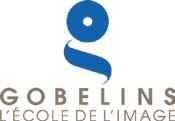 Incubateur de projets GobelinsDossier de candidatureCheck List dossier Le présent dossier entièrement complété CV et photocopie d'une pièce d'identité du porteur référent Projets collectifs : CV des autres porteurs  tout document complémentaire utile à l'appréciation du projet, de son contexte, de son état d'avancement : descriptif, scénario, dossier de conception, bible, etc.  maquette, teaser, prototype, démonstrateur… Frais de dossier : 100 €/projet par chèque à l'ordre de GOBELINS - l'école de l'image (non remboursé si projet n’est pas retenu par le jury)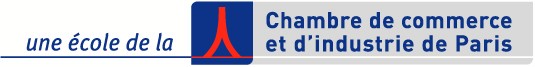 1 – Les porteurs1-1 Le porteur référent En cas de projet collectif, le porteur référent assure l'interface administrative entre le groupe projet et l'incubateur, sans autre signification sur sa fonction au sein du projet.- Prénom et Nom :- Date de naissance :- Adresse :- Téléphone :- Email :- Formation(s) Gobelins et année(s) :1-2 Les autres porteurs (maximum 4)- Prénom et Nom :- Date de naissance :- Prénom et Nom :- Date de naissance :- Prénom et Nom :- Date de naissance :- Prénom et Nom :- Date de naissance :A joindre obligatoirement (sous forme numérique) :- CV et photocopie d'une pièce d'identité du porteur référent- projets collectifs : CV des autres porteurs2 - Le projet2-1 - Nom de votre projet : Il peut s'agir d'un nom provisoire.2-2 – Catégorie de soumission Image fixe (photo, PAO, print,...) Image animée (animation, motion design...) lmage interactive (web, jeux vidéo, applications...) Une seule catégorie possible par projet.2-3 – Description et objectifs de votre projet 100 mots maximum2-4 – En quoi votre projet est il innovant et/ou créatif ? 100 mots maximum2-5 – Quels marchés, quel modèle économique pour votre projet ? 100 mots maximumA joindre (sous forme numérique) :- tout document complémentaire utile à l'appréciation du projet, de son contexte, de son état d'avancement : descriptif, scénario, dossier de conception, bible, etc.- maquette, teaser, prototype, démonstrateur…3 – La démarche3-1 – Qu'attendez-vous de l'incubateur de projets Gobelins ? 200 mots maximum3-2 – Pourquoi maintenant? 100 mots maximum3-2 – Comment allez-vous vous consacrer à votre projet? 100 mots maximum